
Syed 
Syed.342445@2freemail.com  Eligibility LetterTo whom it may concern,Kindly be informed that:Nationality:	BangladeshHave been approved as: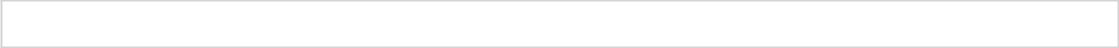 G.P. General Practice General PracticionerAnd this letter was given to the applicant in order to seek employment and to submit it to the concerned Healthcare Facilities for the issuance of DHA license.Yours Sincerely,Health Regulation DepartmentNote:This is electronically generated report, no need for signature or stamp.This letter is NOT a license and you are NOT eligible to practice.This letter is valid up to one year from the issuing date.Any changes or alteration, this certificate will be cancelled.CARRIER OBJECTIVESeeking an entry level position of a General Practitioner at a renowed and reputed hospital to improve my General Practice career and use my clinical knowledge and practices to gain tremendous encroachment in my professional career where I could serve people and grow with the organization using my learning attitude.PROFESSIONAL EXPERIENCE(i)	07/03/2006 - PresentHealth Medical Group , Jeddah- K.S.A as a General Practitioner.Skills are :-Patient consultationsPhysical ExaminationDiagnosis & treatment of Illness/AilmentsMinor Sugeries.Health Education.Liasing with other Health Care Professionals and/or Hospital.(ii)	07/2001 - 09/2005Delta Hospital Group, Dhaka Bangladesh [Cancer Based Hospital] as a Chief Medical Officer.Having exposure in almost all kinds of admitted and emergency patient including Medicine, Surgery, Oncology (pushing Chemotherapy) and routine case of Obstetrics & Gynaecology. Also responsible for preparing O.T schedules and assist General Sugeon/ Oncosurgeon in O.T.PROFESSIONAL AFFILIATIONSDubai Health Autherity Prometric on-line Examination Test [as a General Practitioner] by first attempt on 03/01/2017.Eligibility Letter has been issued on 05/01 2017. Saudi Commission for Health Specialties (SCHS) -0n 01/04/2007 as a General Practitioner by first attempt. 3) Bangladesh Medical & Dental Council [BMDC Act, 1980]EDUCATIONLANGUAGES KNOWNINTERNSHIPWorked as an Internee from 16/05/1999 to 15/05/2000 at Chittagong Medical College, Chittagong,Bangladesh.TECHNICAL QUALIFICATIONOperating system platformMS Word / MS Power PointInternet Browsing.REFERENCESReferences are available upon request.1999M.B.B.SM.B.B.SChittagong University,Chittagong medicalCollege [permanentlyauthorised by RoyalCollege in U.K]1991Junior CollegeJunior CollegeDhaka Board, Dhaka[Higher School[Higher SchoolBangladesh.Certificate]Certificate]1989High SchoolHigh SchoolDhaka Board, Dhaka[Secondry School[Secondry SchoolBangladesh.certificate]certificate]CERTIFICATIONSCERTIFICATIONSBasic Cardic Life Support [BLS]Basic Cardic Life Support [BLS]King Fahad Armed Forces Hospital, JeddahKing Fahad Armed Forces Hospital, JeddahKing Fahad Armed Forces Hospital, JeddahKSA.Advanced Cardiac Life Support [ACLS]Advanced Cardiac Life Support [ACLS]same as above.same as above.Paediatric Advanced Life Support [PALS]Paediatric Advanced Life Support [PALS]Paediatric Advanced Life Support [PALS]same as above.same as above.Neonatal Resuscitation Programme [NRP]Neonatal Resuscitation Programme [NRP]Neonatal Resuscitation Programme [NRP]same as above.same as above.Advanced Trauma Life Support [ATLS]Advanced Trauma Life Support [ATLS]same as above.same as above.LanguageSpeakingUnderstandingENGLISHFluentFluentARABICGoodGoodHINDIGoodGoodBanglaFluentFluentURDUGoodGood